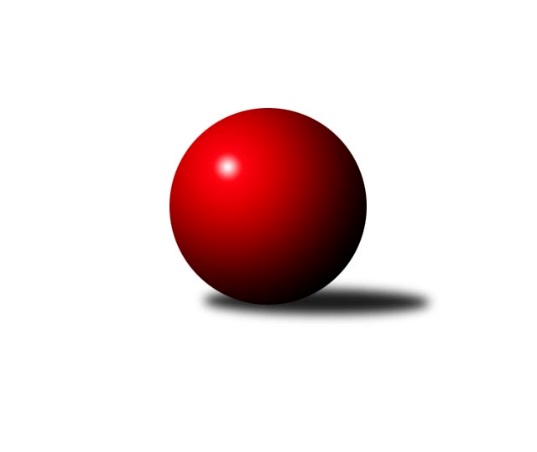 Č.8Ročník 2011/2012	5.11.2011Nejlepšího výkonu v tomto kole: 2531 dosáhlo družstvo: KK Minerva Opava ˝B˝Krajský přebor MS 2011/2012Výsledky 8. kolaSouhrnný přehled výsledků:SKK Ostrava B	- TJ Horní Benešov ˝E˝	10:6	2380:2372		3.11.TJ Spartak Bílovec ˝A˝	- TJ  Krnov ˝B˝	8:8	2470:2463		5.11.KK Minerva Opava ˝B˝	- TJ VOKD Poruba ˝B˝	12:4	2531:2430		5.11.TJ Nový Jičín ˝A˝	- TJ Unie Hlubina˝B˝	14:2	2393:2258		5.11.TJ Opava ˝C˝	- TJ Sokol Bohumín ˝B˝	8:8	2505:2521		5.11.TJ Horní Benešov ˝C˝	- TJ Frenštát p.R.˝A˝	12:4	2468:2403		5.11.Tabulka družstev:	1.	SKK Ostrava B	8	7	0	1	89 : 39 	 	 2497	14	2.	TJ Nový Jičín ˝A˝	8	6	1	1	89 : 39 	 	 2419	13	3.	TJ Spartak Bílovec ˝A˝	8	6	1	1	85 : 43 	 	 2437	13	4.	KK Minerva Opava ˝B˝	8	6	0	2	80 : 48 	 	 2473	12	5.	TJ Opava ˝C˝	8	3	2	3	72 : 56 	 	 2463	8	6.	TJ  Krnov ˝B˝	8	3	2	3	62 : 66 	 	 2381	8	7.	TJ Sokol Bohumín ˝B˝	8	3	2	3	60 : 68 	 	 2444	8	8.	TJ VOKD Poruba ˝B˝	8	3	1	4	51 : 77 	 	 2385	7	9.	TJ Horní Benešov ˝E˝	8	2	1	5	57 : 71 	 	 2416	5	10.	TJ Horní Benešov ˝C˝	8	2	0	6	54 : 74 	 	 2359	4	11.	TJ Frenštát p.R.˝A˝	8	1	1	6	40 : 88 	 	 2369	3	12.	TJ Unie Hlubina˝B˝	8	0	1	7	29 : 99 	 	 2288	1Podrobné výsledky kola:	 SKK Ostrava B	2380	10:6	2372	TJ Horní Benešov ˝E˝	Petr Šebestík	 	 208 	 183 		391 	 2:0 	 366 	 	193 	 173		Jan Kriwenky	František Deingruber	 	 191 	 196 		387 	 2:0 	 386 	 	190 	 196		Vladislav Vavrák	Jan Pavlosek	 	 204 	 176 		380 	 0:2 	 415 	 	202 	 213		Luděk Zeman	Lenka Pouchlá	 	 206 	 211 		417 	 2:0 	 373 	 	172 	 201		Pavel Hrnčíř	Tomáš Polášek	 	 196 	 189 		385 	 0:2 	 400 	 	208 	 192		Jana Martiníková	Dan  Šodek	 	 201 	 219 		420 	 0:2 	 432 	 	225 	 207		Jaromír Martiníkrozhodčí: Nejlepší výkon utkání: 432 - Jaromír Martiník	 TJ Spartak Bílovec ˝A˝	2470	8:8	2463	TJ  Krnov ˝B˝	Karel Šnajdárek	 	 220 	 216 		436 	 2:0 	 382 	 	185 	 197		Jaroslav Lakomý	Jaroslav Černý	 	 196 	 188 		384 	 0:2 	 410 	 	215 	 195		Jaromír Čech	Antonín Fabík	 	 186 	 207 		393 	 0:2 	 414 	 	206 	 208		František Vícha	Pavel Šmydke	 	 201 	 232 		433 	 0:2 	 449 	 	237 	 212		Miluše Rychová	Vladimír Štacha	 	 217 	 215 		432 	 2:0 	 399 	 	205 	 194		Martin Weiss	Milan Binar	 	 199 	 193 		392 	 0:2 	 409 	 	212 	 197		Pavel Jalůvkarozhodčí: Nejlepší výkon utkání: 449 - Miluše Rychová	 KK Minerva Opava ˝B˝	2531	12:4	2430	TJ VOKD Poruba ˝B˝	Jan Král	 	 213 	 239 		452 	 2:0 	 377 	 	195 	 182		Jaroslav Klekner	Renáta Smijová	 	 213 	 212 		425 	 2:0 	 423 	 	221 	 202		Vladimír Rada	Petr Frank	 	 207 	 202 		409 	 2:0 	 385 	 	202 	 183		Břetislav Mrkvica	Jana Martínková	 	 194 	 199 		393 	 0:2 	 404 	 	210 	 194		Jan Žídek	Vladimír Staněk	 	 223 	 224 		447 	 2:0 	 403 	 	200 	 203		Václav Boháčík	Tomáš Král	 	 207 	 198 		405 	 0:2 	 438 	 	231 	 207		Tomáš Foniokrozhodčí: Nejlepší výkon utkání: 452 - Jan Král	 TJ Nový Jičín ˝A˝	2393	14:2	2258	TJ Unie Hlubina˝B˝	Michal Pavič	 	 217 	 211 		428 	 2:0 	 387 	 	202 	 185		Josef Hájek	Jiří Hradil	 	 208 	 177 		385 	 0:2 	 401 	 	214 	 187		Roman Grüner	Jiří Madecký	 	 198 	 202 		400 	 2:0 	 354 	 	186 	 168		Martin Ferenčík	Ján Pelikán	 	 185 	 186 		371 	 2:0 	 365 	 	164 	 201		Jiří Štroch	Josef Zavacký	 	 207 	 209 		416 	 2:0 	 359 	 	177 	 182		Stanislav Navalaný	Radek Škarka	 	 196 	 197 		393 	 2:0 	 392 	 	205 	 187		Petr Foniokrozhodčí: Nejlepší výkon utkání: 428 - Michal Pavič	 TJ Opava ˝C˝	2505	8:8	2521	TJ Sokol Bohumín ˝B˝	Jana Tvrdoňová	 	 215 	 194 		409 	 2:0 	 402 	 	183 	 219		Libor Krajčí	Rudolf Tvrdoň	 	 198 	 219 		417 	 0:2 	 447 	 	220 	 227		Miroslav Paloc	Dana Lamichová	 	 211 	 235 		446 	 2:0 	 413 	 	195 	 218		Dalibor Hamrozy	Pavla Hendrychová	 	 193 	 181 		374 	 0:2 	 420 	 	241 	 179		Lukáš Modlitba	Michal Blažek	 	 219 	 207 		426 	 2:0 	 414 	 	203 	 211		Jaromír Piska	Lubomír Škrobánek	 	 210 	 223 		433 	 2:0 	 425 	 	216 	 209		Karol Nitkarozhodčí: Nejlepší výkon utkání: 447 - Miroslav Paloc	 TJ Horní Benešov ˝C˝	2468	12:4	2403	TJ Frenštát p.R.˝A˝	Marek Bilíček	 	 234 	 220 		454 	 2:0 	 382 	 	189 	 193		Jaroslav  Petr	Robert Kučerka	 	 186 	 184 		370 	 0:2 	 427 	 	221 	 206		Milan  Kučera	David Láčík	 	 194 	 174 		368 	 0:2 	 380 	 	194 	 186		Tomáš Binek	Dominik Tesař	 	 221 	 180 		401 	 2:0 	 381 	 	192 	 189		Zdeněk Bordovský	Jaromír  Hendrych ml.	 	 211 	 226 		437 	 2:0 	 410 	 	188 	 222		Zdeněk Michna	Michal Blažek	 	 241 	 197 		438 	 2:0 	 423 	 	203 	 220		Ladislav  Petrrozhodčí: Nejlepší výkon utkání: 454 - Marek BilíčekPořadí jednotlivců:	jméno hráče	družstvo	celkem	plné	dorážka	chyby	poměr kuž.	Maximum	1.	Michal Blažek 	TJ Opava ˝C˝	434.33	294.9	139.4	3.4	5/5	(474)	2.	Lenka Pouchlá 	SKK Ostrava B	431.81	294.4	137.4	3.5	4/4	(462)	3.	Tomáš Král 	KK Minerva Opava ˝B˝	431.65	300.1	131.6	2.9	4/4	(448)	4.	Michal Pavič 	TJ Nový Jičín ˝A˝	430.30	292.9	137.4	2.8	4/4	(458)	5.	Dana Lamichová 	TJ Opava ˝C˝	427.30	285.8	141.5	3.2	5/5	(446)	6.	Jaromír Martiník 	TJ Horní Benešov ˝E˝	424.72	288.2	136.6	3.8	6/6	(487)	7.	Miluše Rychová 	TJ  Krnov ˝B˝	423.93	292.6	131.3	5.7	5/6	(449)	8.	Rostislav Klazar 	TJ Spartak Bílovec ˝A˝	421.92	296.0	125.9	6.6	4/4	(461)	9.	Tomáš Polášek 	SKK Ostrava B	421.20	284.2	137.0	3.5	4/4	(454)	10.	Lubomír Škrobánek 	TJ Opava ˝C˝	419.60	290.1	129.5	5.9	5/5	(450)	11.	Jana Martiníková 	TJ Horní Benešov ˝E˝	418.39	285.9	132.4	6.4	6/6	(453)	12.	Dalibor Hamrozy 	TJ Sokol Bohumín ˝B˝	418.06	290.2	127.9	4.4	6/6	(434)	13.	Tomáš Foniok 	TJ VOKD Poruba ˝B˝	417.75	284.4	133.4	4.3	5/5	(438)	14.	Radek Škarka 	TJ Nový Jičín ˝A˝	416.44	284.0	132.4	4.4	3/4	(437)	15.	Renáta Smijová 	KK Minerva Opava ˝B˝	415.40	291.3	124.1	5.8	3/4	(460)	16.	Dan  Šodek 	SKK Ostrava B	414.85	291.4	123.5	6.6	4/4	(433)	17.	Jan Pavlosek 	SKK Ostrava B	413.00	287.8	125.2	6.6	3/4	(430)	18.	Pavel Šmydke 	TJ Spartak Bílovec ˝A˝	412.92	287.2	125.8	7.0	4/4	(433)	19.	Miroslav Složil 	SKK Ostrava B	412.75	279.2	133.6	3.8	4/4	(461)	20.	Luděk Zeman 	TJ Horní Benešov ˝E˝	412.60	285.4	127.2	5.6	5/6	(458)	21.	Miroslav Paloc 	TJ Sokol Bohumín ˝B˝	412.11	288.3	123.8	4.9	6/6	(447)	22.	Karel Šnajdárek 	TJ Spartak Bílovec ˝A˝	411.67	277.5	134.2	4.8	3/4	(436)	23.	Petr Frank 	KK Minerva Opava ˝B˝	411.50	285.1	126.5	5.4	4/4	(443)	24.	Karol Nitka 	TJ Sokol Bohumín ˝B˝	411.11	285.1	126.1	6.2	6/6	(448)	25.	Jana Tvrdoňová 	TJ Opava ˝C˝	410.67	284.8	125.9	5.3	4/5	(472)	26.	Vladimír Štacha 	TJ Spartak Bílovec ˝A˝	410.13	286.4	123.7	6.0	4/4	(435)	27.	Milan Binar 	TJ Spartak Bílovec ˝A˝	410.00	289.1	120.9	6.7	4/4	(430)	28.	Jan Král 	KK Minerva Opava ˝B˝	408.19	286.7	121.5	6.2	4/4	(452)	29.	Jan Žídek 	TJ VOKD Poruba ˝B˝	406.94	284.4	122.6	6.7	4/5	(435)	30.	Zdeněk Michna 	TJ Frenštát p.R.˝A˝	406.25	277.8	128.5	6.7	6/6	(429)	31.	Lukáš Modlitba 	TJ Sokol Bohumín ˝B˝	406.06	279.8	126.3	9.0	6/6	(424)	32.	Petr Šebestík 	SKK Ostrava B	406.00	274.4	131.6	7.4	4/4	(424)	33.	Zdeněk Štohanzl 	KK Minerva Opava ˝B˝	406.00	276.5	129.5	4.7	3/4	(446)	34.	Martin Weiss 	TJ  Krnov ˝B˝	406.00	292.8	113.3	7.4	6/6	(423)	35.	Josef Zavacký 	TJ Nový Jičín ˝A˝	405.45	280.9	124.6	5.8	4/4	(432)	36.	Václav Boháčík 	TJ VOKD Poruba ˝B˝	405.20	285.5	119.7	7.8	5/5	(441)	37.	Michal Blažek 	TJ Horní Benešov ˝C˝	405.00	271.3	133.7	6.2	3/4	(438)	38.	Petr Rak 	TJ Horní Benešov ˝C˝	404.50	291.5	113.0	7.8	4/4	(434)	39.	Milan  Kučera 	TJ Frenštát p.R.˝A˝	404.44	285.9	118.6	7.3	6/6	(454)	40.	Antonín Fabík 	TJ Spartak Bílovec ˝A˝	403.50	289.2	114.3	9.8	3/4	(433)	41.	Michal Krejčiřík 	TJ Horní Benešov ˝E˝	403.47	278.6	124.9	7.1	5/6	(436)	42.	Ladislav  Petr 	TJ Frenštát p.R.˝A˝	403.00	283.6	119.4	9.6	5/6	(435)	43.	Dominik Tesař 	TJ Horní Benešov ˝C˝	402.05	284.7	117.4	10.4	4/4	(416)	44.	Pavel Jalůvka 	TJ  Krnov ˝B˝	400.67	275.2	125.5	7.7	4/6	(432)	45.	Marie  Konečná 	KK Minerva Opava ˝B˝	400.33	277.7	122.7	6.7	3/4	(451)	46.	Libor Krajčí 	TJ Sokol Bohumín ˝B˝	399.78	285.9	113.8	8.4	6/6	(422)	47.	Jaroslav Lakomý 	TJ  Krnov ˝B˝	397.94	276.7	121.2	7.6	6/6	(431)	48.	Zdeněk Bordovský 	TJ Frenštát p.R.˝A˝	397.75	280.8	116.9	9.4	6/6	(428)	49.	Petr Foniok 	TJ Unie Hlubina˝B˝	397.75	281.2	116.6	10.9	5/5	(430)	50.	Josef Hájek 	TJ Unie Hlubina˝B˝	397.30	272.1	125.2	5.7	5/5	(450)	51.	Jaromír Piska 	TJ Sokol Bohumín ˝B˝	396.94	277.4	119.5	7.7	6/6	(423)	52.	Marek Bilíček 	TJ Horní Benešov ˝C˝	396.47	267.7	128.7	4.9	3/4	(454)	53.	Libor Jurečka 	TJ Nový Jičín ˝A˝	396.25	283.3	112.9	8.8	4/4	(410)	54.	Roman Grüner 	TJ Unie Hlubina˝B˝	395.35	278.0	117.4	7.5	5/5	(425)	55.	Břetislav Mrkvica 	TJ VOKD Poruba ˝B˝	395.25	281.9	113.3	8.3	4/5	(413)	56.	Rudolf Tvrdoň 	TJ Opava ˝C˝	395.00	286.4	108.6	9.1	4/5	(427)	57.	Jan Kriwenky 	TJ Horní Benešov ˝E˝	393.72	279.4	114.3	8.6	6/6	(420)	58.	Jiří Madecký 	TJ Nový Jičín ˝A˝	393.60	277.0	116.7	9.0	4/4	(429)	59.	František Vícha 	TJ  Krnov ˝B˝	393.25	277.3	116.0	7.0	4/6	(423)	60.	Jaroslav  Petr 	TJ Frenštát p.R.˝A˝	388.87	270.3	118.5	9.2	5/6	(413)	61.	Jaromír Hendrych 	TJ Opava ˝C˝	387.00	279.7	107.3	11.4	4/5	(437)	62.	David Láčík 	TJ Horní Benešov ˝C˝	386.67	268.9	117.7	7.2	3/4	(435)	63.	František Křák 	TJ VOKD Poruba ˝B˝	386.25	277.5	108.8	8.8	4/5	(397)	64.	Jaroslav Černý 	TJ Spartak Bílovec ˝A˝	382.67	268.0	114.7	6.3	3/4	(388)	65.	Jaromír Čech 	TJ  Krnov ˝B˝	382.47	274.6	107.9	9.9	5/6	(422)	66.	Tomáš Binek 	TJ Frenštát p.R.˝A˝	381.33	265.0	116.3	9.5	5/6	(409)	67.	Vladimír Rada 	TJ VOKD Poruba ˝B˝	381.08	276.5	104.6	10.4	4/5	(423)	68.	Petr Oravec 	TJ VOKD Poruba ˝B˝	380.38	272.8	107.6	9.6	4/5	(396)	69.	Ján Pelikán 	TJ Nový Jičín ˝A˝	372.58	264.3	108.3	12.7	3/4	(398)	70.	Vladislav Vavrák 	TJ Horní Benešov ˝E˝	372.20	269.4	102.8	12.4	5/6	(409)	71.	Martin Ferenčík 	TJ Unie Hlubina˝B˝	364.10	260.8	103.3	10.9	5/5	(435)	72.	Jiří Štroch 	TJ Unie Hlubina˝B˝	358.10	257.7	100.4	13.7	5/5	(416)		Milan Franer 	TJ Opava ˝C˝	427.00	303.0	124.0	5.0	1/5	(427)		Karel Škrobánek 	TJ Opava ˝C˝	421.50	296.0	125.5	4.8	2/5	(431)		Vítězslav Kadlec 	TJ  Krnov ˝B˝	420.50	289.5	131.0	7.5	1/6	(472)		Jaromír  Hendrych ml. 	TJ Horní Benešov ˝C˝	419.10	282.4	136.7	5.9	2/4	(475)		Vladimír Staněk 	KK Minerva Opava ˝B˝	416.30	294.6	121.7	7.0	2/4	(447)		Petr Kozák 	TJ Horní Benešov ˝C˝	411.50	291.5	120.0	6.5	1/4	(431)		Jana Martínková 	KK Minerva Opava ˝B˝	408.67	277.0	131.7	2.5	2/4	(420)		Michal Blinka 	SKK Ostrava B	407.25	285.8	121.5	5.0	2/4	(429)		Josef Kyjovský 	TJ Unie Hlubina˝B˝	407.00	292.0	115.0	4.0	1/5	(407)		Robert Kučerka 	TJ Horní Benešov ˝C˝	404.00	283.0	121.0	9.3	1/4	(431)		Zdeněk Kment 	TJ Horní Benešov ˝C˝	399.00	262.0	137.0	5.0	1/4	(399)		Jiří Koloděj 	SKK Ostrava B	398.00	275.0	123.0	10.0	1/4	(398)		Karel Mareček 	TJ Spartak Bílovec ˝A˝	397.50	277.5	120.0	6.0	1/4	(416)		Jiří Hradil 	TJ Nový Jičín ˝A˝	397.25	270.5	126.8	4.8	2/4	(417)		Vladimír Vojkůvka 	TJ Frenštát p.R.˝A˝	397.00	276.0	121.0	12.0	1/6	(397)		Jindřich Dankovič 	TJ Horní Benešov ˝C˝	397.00	290.0	107.0	11.0	1/4	(397)		Lubomír Jančar 	TJ Unie Hlubina˝B˝	394.50	283.0	111.5	11.0	1/5	(417)		Jan Pospěch 	TJ Nový Jičín ˝A˝	394.33	279.3	115.0	7.0	2/4	(402)		Vladimír Vavrečka 	TJ  Krnov ˝B˝	392.50	269.0	123.5	8.5	2/6	(411)		Jaroslav Klekner 	TJ VOKD Poruba ˝B˝	391.83	276.8	115.0	10.3	2/5	(432)		Zdeňka Habartová 	TJ Horní Benešov ˝C˝	391.00	287.5	103.5	8.5	2/4	(393)		František Deingruber 	SKK Ostrava B	390.33	273.0	117.3	6.7	1/4	(394)		Zdeněk Smrža 	TJ Horní Benešov ˝C˝	387.00	265.0	122.0	14.0	1/4	(387)		Stanislav Navalaný 	TJ Unie Hlubina˝B˝	382.83	264.3	118.5	4.2	2/5	(418)		Pavla Hendrychová 	TJ Opava ˝C˝	376.50	271.0	105.5	9.8	2/5	(392)		Hana Vlčková 	TJ Unie Hlubina˝B˝	376.00	266.0	110.0	13.0	2/5	(379)		Jiří Chylík 	TJ  Krnov ˝B˝	375.00	275.0	100.0	12.7	3/6	(380)		Pavel Jašek 	TJ Opava ˝C˝	372.00	262.0	110.0	11.0	1/5	(372)		Jaromír Matějek 	TJ Frenštát p.R.˝A˝	372.00	269.7	102.3	10.8	3/6	(424)		Miroslav Petřek  st.	TJ Horní Benešov ˝C˝	369.00	263.0	106.0	11.0	1/4	(369)		Rudolf Riezner 	TJ Unie Hlubina˝B˝	369.00	273.0	96.0	11.0	1/5	(369)		Pavel Hrnčíř 	TJ Horní Benešov ˝E˝	368.50	266.0	102.5	12.5	2/6	(373)		Miloslav  Petrů 	TJ Horní Benešov ˝E˝	368.00	281.0	87.0	14.0	1/6	(368)		Jiří Veselý 	TJ Frenštát p.R.˝A˝	364.00	266.0	98.0	10.0	1/6	(364)		Vladislava Kubáčová 	TJ  Krnov ˝B˝	342.00	257.0	85.0	18.0	1/6	(342)		Jitka Kovalová 	TJ  Krnov ˝B˝	331.00	243.0	88.0	17.0	1/6	(331)		Zbyněk Tesař 	TJ Horní Benešov ˝C˝	323.50	246.0	77.5	20.0	2/4	(334)Sportovně technické informace:Starty náhradníků:registrační číslo	jméno a příjmení 	datum startu 	družstvo	číslo startu
Hráči dopsaní na soupisku:registrační číslo	jméno a příjmení 	datum startu 	družstvo	Program dalšího kola:9. kolo18.11.2011	pá	16:30	TJ Unie Hlubina˝B˝ - TJ Opava ˝C˝	18.11.2011	pá	17:00	TJ VOKD Poruba ˝B˝ - TJ Nový Jičín ˝A˝	19.11.2011	so	9:00	TJ Frenštát p.R.˝A˝ - KK Minerva Opava ˝B˝	19.11.2011	so	9:00	TJ  Krnov ˝B˝ - SKK Ostrava B	19.11.2011	so	9:00	TJ Sokol Bohumín ˝B˝ - TJ Spartak Bílovec ˝A˝	19.11.2011	so	12:30	TJ Horní Benešov ˝E˝ - TJ Horní Benešov ˝C˝	Nejlepší šestka kola - absolutněNejlepší šestka kola - absolutněNejlepší šestka kola - absolutněNejlepší šestka kola - absolutněNejlepší šestka kola - dle průměru kuželenNejlepší šestka kola - dle průměru kuželenNejlepší šestka kola - dle průměru kuželenNejlepší šestka kola - dle průměru kuželenNejlepší šestka kola - dle průměru kuželenPočetJménoNázev týmuVýkonPočetJménoNázev týmuPrůměr (%)Výkon1xMarek BilíčekHor.Beneš.C4544xMiluše RychováKrnov B111.484491xJan KrálMinerva B4521xMarek BilíčekHor.Beneš.C111.394541xMiluše RychováKrnov B4491xKarel ŠnajdárekBílovec A108.264361xVladimír StaněkMinerva B4472xMichal PavičNový Jičín A108.184281xMiroslav PalocBohumín B4471xMiroslav PalocBohumín B108.054472xDana LamichováOpava C4461xDana LamichováOpava C107.81446